جامعة الملك سعود						                                         مفردات المقرر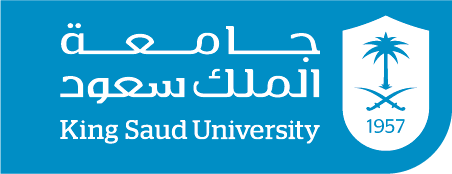 كلية الآداب                                                                                                              الفصل الدراسي: الثاني                                                                                             السنة الدراسية:1438-1439معلومات المحاضر:معلومات المقرر:طرق التقييم:*التأكيد على ضرورة حصول الطالبات على 80% من درجات الأعمال الفصلية قبل تاريخ الاعتذار.سيكون تقسيم درجات البحث متطلبات البحث:يجب كتابة التقرير باستخدام الكمبيوتر بخط واضح ومناسب أن يكون نوع الخط المستخدم في كتابة البحث كما يلي:نوع الخط للبحث كاملاً:   Simplified Arabic ـ  غامق (bold), حجم الخط: 16 للعناوين  و14 لكتابة المواضيعالالتزام بتسليم الالكتروني بالايميل او على فلاش ولن يقبل ورقي نهائي وتم تحديد الموعد 14/8/1438 الأربعاءورقة الغلاف اسم الطالبه شعار الجامعه الجديد اسم الكليه اسم الماده رقم الشعبه اسم الاستاذه الرقم الجامعي العنوان للبحث ويكتب تكليف ماده الاستشارات والإرشاد الاجتماعي بخط واضح مع رقم الشعبه الاعتماد على مرجعين فقط الاعتماد على معلومات جديده تقدم لي للمقرر وليس مواضيع تم دراسات في المقرر او مطروحه في المفردات ابحثي عن شي جديد لتقدمينه في البحث وفي حاله الكتابه في موضوع مستهلك سيتم حسم من الدرجه سبق التبينهالخطة الأسبوعية:*هذا المفردات قابلة لتعديل اثناء الفصل الدراسي بما يتناسب مع الصالح العام لطالبات.القـوانـيـن الارشادات الخاصة بالماده:-أتوقع منك عزيزتي الطالبة الالتزام والحضور في الموعد المحدد وعدم التأخير ، وفي حالة تأخرك عن الموعد المحدد سيحتسب لك غياب لن يحتسب لك حضورتوقعاتي منك عزيزتي الطالبة:احترام أستاذة المادة واحترام زميلاتك .وأن تكون المحاضرة شيقة وذلك بمشاركتك الإيجابية وتفكيرك الناقد.الحضور و الالتزام بموعد المحاضرة والتواجد في القاعة قبل بدء المحاضرة  وعدم اخذ الممرات مكان للانتظار، وفي حالة تأخرك سيتم احتسابك غياب الهدوء وعدم التحدث مع زميلاتك أثناء المحاضرة وفي حالة عدم التزامك بالهدوء وتنبيهك لأكثر من مرة، سأضطر آسفة لاحتسابك غياب. وفي حالة احداث ازعاج اثناء المحاضرة اما بالكلام او استخدام الجوال او العبث في الحقيبة او التحدث والضحك مع الزميلات اثناء المحاضرة او الخروج والدخول طوال الوقت من القاعة أو الجلوس بطريقة ليست لائقة بطالبه جامعه او عدم المبالاة للمحاضرة او النوم اثناء المحاضرة او الغياب بدون عذر مقبول  او قراءه كتاب غير منهجك المقرر أو الاكل في المحاضرة  فسيتم حسم من درجه الحضور سيتم سؤالك في بداية كل محاضرة عن المحاضرة السابقة، لذا أتوقع منك مراجعة ما تم دراسته أثناء المحاضرة السابقة، وتحديد النقاط الغامضة عليك لزيادة توضيحها.تسليم (النشاط) المطلوب منك في الوقت المحدد، ولن تقبل بعد الوقت المحدد.الالتزام بموعد الامتحان الفصلي، ولن يعاد الامتحان إلا في حالة تقديم عذر مقبول من الاخصائيات الاجتماعيات في الجامعة ومن قبلي انا شخصياً ويكون هذا العذر مقدم لي بعد مرور يوم او يومين من الامتحان .في حالة ان اكتشفت التشابه بنسبة 30% من الجزئية المطلوبة منك مع زميله أخرى سيتم حجب الدرجة لك ولها ولن يتم اعطائك فرصه أخرى – في حاله اكتشاف غش اثناء الامتحان الفصلي يستم سحب الورقة وحجب الدرجة عن الطالبه.شروط الأنشطة :-ان لا تتكلف الطالبة اثناء  النشاط (الحملة ) بالتكاليف المادية المبالغ فيها وخاصه بما لا يثري النشاط بشي مثل ...الضيافة البنرات المكلفة او الكثيره فقط مطلوب منك واحد ويمكن الاستعانه بالمخزن الخاص بالقسم او الاكتفاء بلوحه واضحه تكتب عليها اسم المركز المقترح واسم الأستاذة والمادة وأسماء المشاركات معك ويمكنك الاستعانه بحامل خشبي ووضع بروز عليه يحمل نفس المعنىالملابس المصممة للحملة  بشكل مبالغ لا امانع بوجود بطاقات تحمل اسمك واسم المركز مثلاُ او شرائح او شالات ولكن ليست ملابس الافراط في جلب النشرات والمطويات بأعداد هائلة الخاصة بالعرض عليك استخدام فقط عدد 10 نسخ وعينات الخاصه بالموظفات 5 فقط وأتمنى ان تكون من صنع يديك وبشكل مختصر وبسيط وليست معقده ومكلفه ومختصره وليست مطوله ومبتكره او في المبالغة في تنسيق المكان او الركن للحملة او جلب شاشات عرض ولن يسمح نهائياً باستخدام الموسيقى او الصور المخلة بالأدب العام ضمن تنسيق العرض وتقديمه وان كان شي إضافي لن اقبل هذا اثناء التقديم ممنوع منع باتاً تصوير ايدي زميلاتك او يدك او ارجل او تسجيل صوتك في الإعلانات او الجانب الإعلامي الخاص بالحمله بعد اوقبل ممنوع ارجو تحري الدقة اثناء التصوير فضلاً ولن يتم احتساب العمل في حاله وجود مخالفاتهناك درجات اضافيه في حاله كان ركن  المجموع لائق وجميل ونافع وشمل الموضوع بشكل متكامل او في اجتهاد هذا من تقديري انا وليس لك الحق بالمطالبة بهذا الدرجات الإضافية .*بعد تقديم الركن لن تعطى لطالبة فرصه لتعديل فيجب عليك قراءتها التعليمات  جيداً سبق التنبيه لن يتم اعاده الفرصة للمشاركة مع أي شعبه  وفي حاله التخلف عن المطلوب في التعليمات والشروط لكل تكليف .البروشورات او البطاقات او الكتيبات التي يتم اعدادها من قبلك وليست  الخاصة بالمراكز يجب كتابه التالي في خلفيتها او في الجزء الخاص بالتوثيق اسمك –اسم الأستاذة – اسم المادة والشعبةاذا لم تتوفر الشروط لن يحسب عملك المدعم للمهام..بالتوفيق للجميع المحاضرة / ريـم سـعيد الاحـمدياسم المحاضر9-10 يوم الاحد+ 11-12 يوم الاحد + 12-1 يوم الاثنين +من 12-1 يوم الثلاثاء  - وساعات الارشاد الاجتماعي يوم الاحد  من  9-10  واجتماع التدريب في الجامعة يوم الاحد من 1-12الساعات المكتبية73رقم المكتبalareem@ksu.edu.sa   حساب توتير الرسمي والخاص بالطالبات ( alareem1@ )عنوان البريدي الإلكترونيhttp://fac.ksu.edu.sa/alareem/homeالموقع الالكترونيالاستشارات والإرشاد الاجتماعي  ش (46919) و ش (39060) اسم المقرررمز المقرر:(474) جمع رقم المقررتزويد الطلاب والطالبات بالمعارف النظرية والمهارات التطبيقية اللازمة حول الإرشاد والاستشارات الاجتماعية بصفتها حاجة ذات أولوية للمستفيدين من مهنة الخدمة الاجتماعية. ولذلك ينبغي على الطالبات الإلمام الجيد بنظريات وطرق وأساليب الإرشاد الاجتماعي فضلا عن المعرفة الكافية في احتياجات المستفيدين وأهم مشكلاتهم والمعوقات والصعوبات التي تواجه المرشدين والمسترشدين بشكل مفصل. ويجب أن تشمل هذه المادة على مهارات ونماذج تطبيقية تساهم في رفع مهارات الطلاب وتساعد في تأهيلهم لتقديم خدمات استشارية وإرشادية على درجة عالية.    توصيف المقررالهدف النظري:  المشاركة الفاعلة في المجموعة، والقدرة على حل المشكلات, والقدرة على فهم الإرشاد الاجتماعي والاستشارات والمشكلات المرتبط بالمسترشدين, ودور المرشد في مساعدة المسترشدين والعمل معهم. والتعرف على  أهم المهارات والنظريات المستخدمة في مجال الإرشاد الاجتماعي,  وكل ذلك سيكون من خلال المحاضرات والنقاشات وورش العمل والنشاط المطروح.الهدف العملي: يتركز حول تنمية العديد من المهارات لدى الطالبة منها القدرة على الحوار والنقاش والنقد والتفاعل الإيجابي والمشاركة والابتكار والعمل الجماعي.نواتج التعلم (المنصوص عليها في توصيف المقرر)من المهم الاستفادة بكل ما يتم طرحه أثناء المحاضرة من خلال التسجيل والمناقشة، كذلك ستتم الاستعانة بمجموعة المراجع التاليةجبرين علي الجبرين، أساسيات الإرشاد الاجتماعي ، المركز الخيري للإرشاد الاجتماعي والاستشارات الأسريةالارشاد الاجتماعي أصول النظريه وتطبيقاته العمليه د ماجده متولي ود هشام سيد عبدالمجيد  الامارات المتحدهعبدالعزيز البرثين، الإرشاد الأسري، دار الشروق 2008 عمان، الأردنالكتب الرئيسية د ماجده متولي ود هشام سيد عبدالمجيد الارشاد الاجتماعي أصول النظريه وتطبيقاته العمليه دار النشر دار القلم الامارات المتحدهفهد حمد المغلوث العلاج الاسري اساسياته نماذج تطبيقاته المركز الخيري للاستشارات  الاجتماعي والاستشارات الاسريه احمد أبو اسعد وصالح دردير الاستشارات الاسريه دار المسيرةالمراجع التكميلية (إن وجد)ان تستطيع الطالبة التعرف على دور المرشد الاجتماعي , وتستطيع أن تمارس مهنة الإرشاد في مراكز الإرشاد, وأن تكون ملمة بخصائص المسترشدين ومشكلاتهم واحتياجاتهم وتستطيع حلها من خلال ما تعلمته في المقرر, وأن تكون واعية بكافة المراكز التي تقدم الاستشارات في المجتمع السعودي.مخرجات التعليم المحاضرات والعروض التقديمية, والمناقشة الجماعي والعصف الذهني والتعلم الذاتياستراتيجيات التعليم تاريخ التغذية الراجعة (تزويد الطالبات بالنتيجة)* تاريخ التقييم تقسيم الدرجاتالنوعيتم الاتفاق لاحقاً مع الطالبات يتم تحديده مع الطالبات بعد تقسيمهم الى مجموعات متساوية بأذن الله ويتم الاتفاق في وقت لاحقنشاط الحملة في البهو اركان مختلفة حسب كل مركز استشارات وتقديم من خلاله المعلومات الوافية حول المركز الإرشادي الذي تم جمع المعلومات حوله, وتستخدم الطالبة مهاراتها في العرض والتوعية المطلوبة والمتنوعة وعدم الاكتفاء والبروشورات  التي تكون دعم لمهامه المقدمة ، على الطالبة تقديم المعلومات بطريقة سلسة ومختصره وسيكون العمل الجماعي المتعاون له تأثير على درجات المجموعة وسيتم أيضا إعطاء درجات فرديه لكل طالبه مشاركه وسأحددها في اسفل المفردات لتوضيح الدرجات بالتفصيل  10درجاتتقسيم درجات النشاط كالتاليدرجتين تقديم ماده علميه وافيه عن المركز وعند سؤالك يمكنك الاجابه وليس فقط حفظ المعلومات دون علم بها وادراك لما تقولينهُ اثناء التقديم (أي قدرتك على تقديم المعلومات الوافية والصحيحة) مهمتين لكل طالبةدرجه تقديم عرض بالايباد عن خدمات المقدمة للمركز بيدك يتم عمله وليس من قبل المركز ويمكن الاشتراك مع زميلة أخرى ويكون العرض لائق لطالبتين وليس لطالبه واحده .درجه توزيع عينه 5  فقط من عملك في لموظفات الجامعة تحتوي على اسمك واسم المادة واسم الأستاذة والشعبة "وتصوير عينه مما تم تقديمها للموظفة على مكتبها او تسليمها يدوياً" وادراج الصوره في التقرير المقدم بعد الانتهاء من الحملة.درجه حضور الحملة وعدم التغيب والالتزام بزي الجامعة الى نهاية فتره الحملة واذا لحظة اللهو بالجوال او الحديث الجانبي مع  زميلاتك سيتم حجب الدرجة تم التنبيه درجه تنسيق المكان ووضع بنر خاص بركن "عمل جماعي"درجه الاعلان عنه سابقاً وبعد بالصور والتغريد بحسابي alareem1@  في توتير عن الركن والحملة درجتين مشاركة الزميلات في كتابة وتقديم التقرير الخاص بما قدمتي أي (صور للما قدمتي –نسخه من بروشورك –كتابه تقرير عن المعلومات المقدمة في ورقة واحده وتحتوي على اسمك ورقمك الجامعي وتدرج ضمن ملف مشترك مع زميلاتك) عمل جماعي - تقديم تسجيل لعمل مرشدة اجتماعيه في المراكز الارشاد اثناء تقديم الخدمات للمسترشدين لكل طالبه تسجيل خاص بها مختلف عن زميلاتها يمكن اخذه هاتفي يمكن اخذه بفلاش صوتي ممكن كتابته عبر الايميل ووضعه ورقي هنا -وصفحة الغلاف تتضمن عنوان "اسم المركز" وأسماء الطالبات وأسم أستاذة المادة ويقدم بعد الحملة بأسبوع فقط درجة للأبداع والابتكار في الحملة ...... ويمكن الحصول عليها في حالة مشاركة زميلاتك لإنجاح الحملة درجه اضافيه للقائدة في أي مجموعه ويجب ان تعرف عن نفسها بانها قائده للمجموعة وهي المسؤولة عن الإعلان قبل وبعد مع التعاون مع زميلاتها والاهتمام بتنسيق المكان ووضع البنر الخاص بالحملة والمركز واسم الأستاذة عليه أيضا تهتم بحجز الركن مع القائدات الاخريات وهذا الدرجة لن تمنح في حاله تخلفها عن المهام وهي المسؤولة عن تقديم التقرير بعد أسبوع بعد تجميعهُ من زميلاتها اعملها وتنسيقه وترتيبه التكاليف سيتم الاطلاع على جزء من الدرجة بعد الامتحان الاول5 مشاركة +2 للحضور اذا تعدى غيابك محاضرتين بدون عذر مقبول سيتم حجب الدرجة عنك اسفاه7درجات يتم الحصول عليها  من خلال المشاركات الفعالة والمداخلات المثمرة وليس قراءه الشرائح تذكري هذا جيداً سيتم الحصول على هذا الدرجة عند اكتمال 10 نقاط كل نقطة تمنح لك في مشاركاتك اثناء المحاضرة وفي نهاية المحاضرة تتم منحك نقطه المشاركة المشاركة والحضور14/8/1438 الأربعاء الساعة 12 الظهر اخر موعد استلامها وليس هناك موعد اخر ويتم التسليم الكتروني وليس ورقي على الايميلشروط قبول الايميل المرسل اسم الطالبة شعبتها ورقمها الجامعي واسم المادة يكتب في العنوان للرسالة وفي حاله عدم فتح الملف المرسل بالتكليف يمكن تقديمها بالفلاش وتبع لشروط السابقة14/8/1438 اخر موعد لتقديم البحث 3 درجات عن موضوع في الارشاد الاجتماعي لا تتعدى صفحاته 5 صفحات غير صفحه الغلاف والفهرس أي 7 أوراقومن الشروط الاستعانة بمرجعين فقط غير الكتب المقررة لهذا المادة  وارجو عدم ترك صفحات فارغه او مسافات في الصفحات وستيم النظر الى مواضيعك في الاقتباس عبرى البلاك بورد ارجو الاعتماد على نفسك في عمل هذا البحث العلمي والكتابة بخط واضح البحث العلمي امتحان فصلي أول20 درجة.. الاثنين (46919) تاريخ 21/6/1438.. ...الثلاثاء(39060) تاريخ 22/6/1438امتحان فصلي ثاني 20 درجة .. الاثنين (46919) تاريخ 20/7/1438.. ...الثلاثاء(39060) تاريخ 21/7/1438اختبارات فصليةدوريه في بدأيه كل محاضرة يتم اخذ اسم من القائمة وطرح سؤال عن المحاضرة السابقة وستتيم احتساب الدرجة من المشاركةامتحان شفوي 40 درجه 40 درجه 40 درجه اختبار نهائيمذكرة إضافية (مثال: شروط إعادة الاختبارات)لن يعاد الامتحان الا في حاله وجود عذر طبي حكومي او اجتماعي قهري ويتم قبوله من قبلي انا.وسيتم عرض العذر الطبي على اللجنة الطبية في الجامعة لمعرفه مدى صحة وسلامة التقرير. وسيتم تحديد الموعد من قبلي للامتحان الموحد للإعادة لجميع المواد -وفي حاله التغييب عن الامتحان الشهري الأول والثاني لن يتم اعاده الامتحان لطالبه نهائي.-وفي حاله التغييب عن موعد الامتحان البديل لها ولزميلاتها لن يتم اعاده الامتحان البديل نهائي .مذكرة إضافية (مثال: شروط إعادة الاختبارات)لن يعاد الامتحان الا في حاله وجود عذر طبي حكومي او اجتماعي قهري ويتم قبوله من قبلي انا.وسيتم عرض العذر الطبي على اللجنة الطبية في الجامعة لمعرفه مدى صحة وسلامة التقرير. وسيتم تحديد الموعد من قبلي للامتحان الموحد للإعادة لجميع المواد -وفي حاله التغييب عن الامتحان الشهري الأول والثاني لن يتم اعاده الامتحان لطالبه نهائي.-وفي حاله التغييب عن موعد الامتحان البديل لها ولزميلاتها لن يتم اعاده الامتحان البديل نهائي .مذكرة إضافية (مثال: شروط إعادة الاختبارات)لن يعاد الامتحان الا في حاله وجود عذر طبي حكومي او اجتماعي قهري ويتم قبوله من قبلي انا.وسيتم عرض العذر الطبي على اللجنة الطبية في الجامعة لمعرفه مدى صحة وسلامة التقرير. وسيتم تحديد الموعد من قبلي للامتحان الموحد للإعادة لجميع المواد -وفي حاله التغييب عن الامتحان الشهري الأول والثاني لن يتم اعاده الامتحان لطالبه نهائي.-وفي حاله التغييب عن موعد الامتحان البديل لها ولزميلاتها لن يتم اعاده الامتحان البديل نهائي .مذكرة إضافية (مثال: شروط إعادة الاختبارات)لن يعاد الامتحان الا في حاله وجود عذر طبي حكومي او اجتماعي قهري ويتم قبوله من قبلي انا.وسيتم عرض العذر الطبي على اللجنة الطبية في الجامعة لمعرفه مدى صحة وسلامة التقرير. وسيتم تحديد الموعد من قبلي للامتحان الموحد للإعادة لجميع المواد -وفي حاله التغييب عن الامتحان الشهري الأول والثاني لن يتم اعاده الامتحان لطالبه نهائي.-وفي حاله التغييب عن موعد الامتحان البديل لها ولزميلاتها لن يتم اعاده الامتحان البديل نهائي .العـنـوان الأسبوعالتعريف بالمقرر ومتطلباتهوتوزيع المهام الجماعية علي الطالبات1مقدمة في الإرشاد الاجتماعي+أهدافه +تعريفه +أشكال ممارسته والمستفيدون2الفرق بين الارشاد الاجتماعي والنفسي +الحاجة إلى الإرشاد الاجتماعي والاستشارات الأسرية3تاريخ الإرشاد الاجتماعي والاستشارات الأسرية4مهارات الإرشاد الاجتماعي+الأسرة السعودية (التغيرات والمشكلات )5خصائص المرشد الاجتماعي+ الساعة المتبقية (اختبار الشهر الأول)6مبادئ الإرشاد الاجتماعي +مهارات الإرشاد الاجتماعي7أنواع وأدوات الاستشارات الأسرية8نظريات الإرشاد الاجتماعي والاستشارات الأسرية9مراحل الإرشاد الاجتماعي واساليبه10اختبار الشهر الثاني+ والساعة المتبقية نبذه عن الإرشاد الجماعي11أساليب التدخلات الإرشادية12حالات تطبيقية متنوعه13برامج الاستشارات الاجتماعية في المجتمع السعودي + نماذج من المقاييس14معوقات الإرشاد الاجتماعي + نشاط البهو (نشر الوعي والتثقيف حول مراكز  الإرشاد الاجتماعي)        15مراجعه المقرر والاطلاع على اخلاقيات مهنه الارشاد الاجتماعي        16